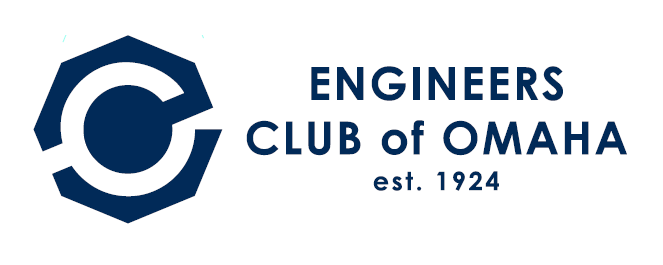 Scholarship Application	The Engineers Club of Omaha invites interested high school seniors to apply.	About the Engineers Club of Omaha:  The Engineers Club of Omaha was formed in 1924 to create a forum for presentations and discussions of engineering or engineering-related topics.  In recent years, environmental issues and related government or community actions have also become a prominent source of topics. The Club also provides a setting for social interaction among the members. The members come from large and small engineering companies, public utilities, government agencies, and retirees of those same groups.  Membership and attendance at regularly scheduled and publicized monthly meetings (Fourth Tuesday of each month, 11:45AM to 1:15PM) is open to anyone with an interest in the Club’s activities.  Visit our website for details:   www.engineersclubomaha.org  	Eligibility:  Graduating high school seniors from Douglas, Cass, Dodge, Sarpy, Saunders, and Washington counties in Nebraska. Pottawattamie and Mills counties in Iowa.Will attend an accredited college or university pursuing an engineering degree.Amount:  $1,000 minimum, one time to recipients. (Paid upon proof of registration for fall semester).Due Date:  Received by March 1 of each yearAward Date:  By May 1 of each year, awarded at our monthly meetings, see above.           Submit Application:  Completed application, essay, and high school transcript     (incomplete or late application will not be considered) can be submitted electronically in two parts, Part 1 to 10 by applicant and Part 11 & 12  by High School Counselor in confidence to:                William Redinger  wredinger@gmail.com   or by mail to:      William Redinger  P.E.	                                                                         1014 North 127 Avenue	                                                                         Omaha NE  68154	                                                                         (402)496-2006Engineers Club of Omaha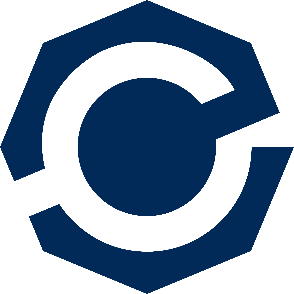 Scholarship ApplicationRev. 12-20-2021Part 1PERSONAL INFORMATIONName _________________________________________________ Parent is an ECO member: YES___ NO___                Last, First, MiddleParent Name that is an ECO member____________________________________________________________Mailing Address ____________________________________ ____________________  ___________________                                                      Street                                                  City                                 State/Zip CodeE-Mail __________________________________     Telephone _________________ Date of Birth ___________Name of high school attending _________________________________________________________________Part 2Part 3Part 4Part 5Part 6Part 7COLLEGE APPLICATION / INTENTIONS:  Please list the colleges/universities to which you have applied.Part 8SCHOOL STANDINGSGrade Point Average __________ out of __________ point systemClass Rank __________ out of __________ studentsTest scores will be used but are not the primary requirement.No minimums need to be met.Part 9ESSAYEach applicant must prepare a DOUBLE-SPACED, TYPEWRITTEN essay of approximately 250 words one page on the following subject:  “My Interest in Engineering.”  Each of the following questions must be answered in the essay:  What caused you to become interested in the area of engineering?Which engineering field are you most interested in?Why do you want to become a practicing engineer in that field?NSPE (Nebraska Society of Professional Engineers) scholarship essays are acceptable.                                 Place the essay title and your name at the top and attach to application.Part 10APPLICANT’S CERTIFICATION AND PERMISSION TO RELEASE INFORMATIONI hereby certify by submission of this application that all information submitted on this application is true and accurate.By submitting this application, I authorize my high school principal or counselor to make available to the Engineers Club of Omaha information concerning my academic records.Applicant’s Signature ___________________________________     Date _______________Part 11HIGH SCHOOL TRANSCRIPTObtain (or have sent) a certified copy of your high school transcript with your courses for the second semester of the 12th grade indicated.  Please be sure that you’re SAT and ACT scores are included on the transcript or attach a copy of the official test result report.  Have your high school guidance counselor include a description of the grading system used. Clearly indicate on the transcript all courses that are included in the high school “honors” or “advanced placement” programs.Part 12COUNSELOR’S OR PRINCIPAL’S CERTIFICATIONI hereby certify that the academic information and summary of school activities as submitted on this application are correct.  That to the best of my knowledge applications have been submitted by the candidate to the college/universities listed herein and that the applicant meets all eligibility requirements as outlined herein.Printed Name ________________________________ Signature _________________________________E-Mail _________________________________________Telephone No.___________________________ H.S. Address __________________________________________________________________________City, State, Zip _________________________________________________________________________VERIFICATION: Will be made with your school counselor or principal. Confirming; Application, class rank, GPA, test scores, college enrollment and designated major.APPLICATIONS: Can be submitted electronically in two parts, Part 1 to 10 by applicant and Part 11 & 12 by High School Counselor to: William Redinger  wredinger@gmail.com  or by mail to address above.      Technical ActivitiesSponsored by the high school (i.e. Math Club, Science Club, Local/State Fair, etc.)Offices Held(Years Held)Hours Involved per Year and Significant Contributions MadeSchool YearSchool YearSchool YearTechnical ActivitiesSponsored by the high school (i.e. Math Club, Science Club, Local/State Fair, etc.)Offices Held(Years Held)Hours Involved per Year and Significant Contributions Made101112Non-Technical ActivitiesSponsored by the high school (i.e. Athletic Teams, Service Clubs, FFA, School Publications, Academic Decathlon)Offices Held(Years Held)Hours Involved per Year and Significant Contributions MadeSchool YearSchool YearSchool YearNon-Technical ActivitiesSponsored by the high school (i.e. Athletic Teams, Service Clubs, FFA, School Publications, Academic Decathlon)Offices Held(Years Held)Hours Involved per Year and Significant Contributions Made101112Academic Honors or other special achievements for which singled out (i.e. Honor Society, National Science Fair, etc.)Description of what you did to earn recognitionSchool YearSchool YearSchool YearAcademic Honors or other special achievements for which singled out (i.e. Honor Society, National Science Fair, etc.)Description of what you did to earn recognition101112Summer Activities(i.e., paid employment, involvement in a major project such as Boy’s or Girl’s State, a university program, etc.)Average Hours per WeekWeeks per SummerSchool YearSchool YearSchool YearSummer Activities(i.e., paid employment, involvement in a major project such as Boy’s or Girl’s State, a university program, etc.)Average Hours per WeekWeeks per Summer101112Organized Volunteer ActivitiesCommunity or other activity not sponsored by the high schools (i.e. Scouts, 4H, Music, Candy Stripe, leadership in church or community groups, etc.)Significant ContributionsAverage Hours per Week ContributedLength of Membership (weeks)School YearSchool YearSchool YearOrganized Volunteer ActivitiesCommunity or other activity not sponsored by the high schools (i.e. Scouts, 4H, Music, Candy Stripe, leadership in church or community groups, etc.)Significant ContributionsAverage Hours per Week ContributedLength of Membership (weeks)101112College/UniversityDate AppliedDate AcceptedPlanned Course MajorCollege Entrance test scoresACTSAT (optional)College Entrance test scoresMathMathCollege Entrance test scoresScienceVerbalSTEMEnglish